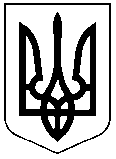 ЧЕРКАСЬКА  РАЙОННА  РАДАПРОТОКОЛдвадцятої сьомої позачергової сесії районної радиVІІІ скликанням. Черкаси							13 березня 2024 року1. Обрано депутатів	- 54 особи2. Взяли участь у роботі сесії – 34 депутати    (список додається)ПОРЯДОК ДЕННИЙ:Про звіт голови Черкаської районної державної адміністрації БАНДУРКО Валерії Олегівни за проведену роботу у 2023 році.Про стан законності, боротьби із злочинністю, охорони громадського порядку та результати діяльності Черкаської окружної прокуратури упродовж 2023 року.Про звіт про виконання районного бюджету Черкаського району за 2023 рік.Про Програму підтримки військових частин ЗСУ на 2024-2025 роки.Про внесення змін до районної Програми "Про підтримку Черкаського  батальйону територіальної оборони в/ч А7324" на 2022-2025 роки.Про внесення змін до Програми підтримки діяльності органів виконавчої влади на 2021-2024 роки.Про внесення змін до рішення районної ради від 22.12.2023               №26-3/VIIІ "Про районний бюджет Черкаського району на 2024 рік (2331720000)".Про внесення змін до рішення районної ради від 22.12.2023              №26-6/VІІІ Про внесення змін до Статуту Комунального підприємства теплових мереж Черкаського району.Про передачу майна.Про внесення змін до рішення районної ради від 01.12.2020         №1-3/VІІІ "Про утворення та обрання складу постійних комісій районної ради".Про внесення змін до рішення районної ради від 11.03.2021         №7-4/VІIІ "Про організацію прийому громадян депутатами Черкаської районної ради VІІІ скликання".Про дострокове припинення повноважень депутата Черкаської районної ради VІІІ скликання КРАВЧЕНКО Г.О.Про дострокове припинення повноважень депутата Черкаської районної ради VІІІ скликання ІСКІМЖІ І.К.СЛУХАЛИ: Бандурко Валерію Олегівну, начальника Черкаської районної військової адміністрації, яка прозвітувала за проведену роботу у 2023 році.ГОЛОВУЮЧИЙ: Питання розглядалося на засіданні постійної комісії районної ради з питань регламенту, депутатської етики, забезпечення законності, запобігання корупції та організації роботи районної ради та на засіданні президії. ВИРІШИЛИ: рішення районної ради "Про звіт голови Черкаської районної державної адміністрації БАНДУРКО Валерії Олегівни за проведену роботу у 2023 році" прийнято, додається.СЛУХАЛИ: Тараненка Володимира Олеговича, заступника керівника Черкаської окружної прокуратури, який поінформував про стан законності, боротьби із злочинністю, охорони громадського порядку та результати діяльності Черкаської окружної прокуратури упродовж 2023 року.ВИРІШИЛИ: рішення районної ради "Про стан законності, боротьби із злочинністю, охорони громадського порядку та результати діяльності Черкаської окружної прокуратури упродовж 2023 року" прийнято, додається.СЛУХАЛИ: Мамай Юлію Антонівну, тимчасово виконуючу обов'язки начальника фінансового управління Черкаської районної державної адміністрації, яка прозвітувала про виконання районного бюджету Черкаського району за 2023 рік.ВИРІШИЛИ: рішення районної ради "Про звіт про виконання районного бюджету Черкаського району за 2023 рік" прийнято, додається.СЛУХАЛИ: Кулика Дмитра Петровича, начальника відділу з питань оборонної та мобілізаційної роботи Черкаської районної державної адміністрації, який представив розроблену районною державною адміністрацією програму підтримки військових частин ЗСУ на 2024-2025 роки.ВИРІШИЛИ: рішення районної ради "Про програму підтримки військових частин ЗСУ на 2024-2025 роки" прийнято, додається.СЛУХАЛИ: Щербатюка Петра Олександровича, виконуючого обов'язки начальника відділу цивільного захисту Черкаської районної державної адміністрації, який поінформував про внесення змін до районної Програми "Про підтримку Черкаського  батальйону територіальної оборони в/ч А7324" на 2022-2025 роки.ВИРІШИЛИ: рішення районної ради "Про внесення змін до районної Програми "Про підтримку Черкаського  батальйону територіальної оборони в/ч А7324" на 2022-2025 роки" прийнято, додається.СЛУХАЛИ: Коцуконь Людмилу Миколаївну, начальника відділу фінансово-господарського забезпечення – головного бухгалтера Черкаської районної державної адміністрації, яка поінформувала про внесення змін до програми підтримки діяльності органів виконавчої влади на 2021-2024 роки.ВИРІШИЛИ: рішення районної ради "Про внесення змін до програми підтримки діяльності органів виконавчої влади на 2021-2024 роки" прийнято, додається.СЛУХАЛИ: Мамай Юлію Антонівну, тимчасово виконуючу обов'язки начальника фінансового управління Черкаської районної державної адміністрації, яка поінформувала про зміни до рішення районної ради від 22.12.2023 №26-3/VIIІ "Про районний бюджет Черкаського району на 2024 рік (2331720000)", запропоновані районною державною адміністрацією.ВИРІШИЛИ: рішення районної ради "Про внесення змін до рішення районної ради від 22.12.2023 №26-3/VIIІ "Про районний бюджет Черкаського району на 2024 рік (2331720000)"" прийнято, додається.СЛУХАЛИ: Гриценко Ірину Василівну, начальника відділу юридичного управління та управління об'єктами комунальної  власності виконавчого апарату Черкаської  районної ради, яка поінформувала про внесення змін до рішення районної ради від 22.12.2023 №26-6/VІІІ щодо доповнення списку присяжних Городищенського районного суду.ВИРІШИЛИ: рішення районної ради " Про внесення змін до рішення районної ради від 22.12.2023 №26-6/VІІІ" прийнято, додається.СЛУХАЛИ: Гриценко Ірину Василівну, начальника відділу юридичного управління та управління об'єктами комунальної  власності виконавчого апарату Черкаської  районної ради, яка поінформувала про внесення змін до Статуту Комунального підприємства теплових мереж Черкаського районуВИРІШИЛИ: рішення районної ради "Про внесення змін до Статуту Комунального підприємства теплових мереж Черкаського району" прийнято, додається.СЛУХАЛИ: Гриценко Ірину Василівну, начальника відділу юридичного управління та управління об'єктами комунальної  власності виконавчого апарату Черкаської  районної ради, яка поінформувала про передачу майна.ВИРІШИЛИ: рішення районної ради "Про передачу майна" прийнято, додається.СЛУХАЛИ: Гончаренка Олександра Івановича, заступника голови Черкаської районної ради, який поінформував про внесення змін до рішення районної ради від 01.12.2020 №1-3/VІІІ "Про утворення та обрання складу постійних комісій районної ради".ВИРІШИЛИ: рішення районної ради "Про внесення змін до рішення районної ради від 01.12.2020 №1-3/VІІІ "Про утворення та обрання складу постійних комісій районної ради"" прийнято, додається.СЛУХАЛИ: Гончаренка Олександра Івановича, заступника голови Черкаської районної ради, який поінформував про внесення змін до рішення районної ради від 11.03.2021 №7-4/VІIІ "Про організацію прийому громадян депутатами Черкаської районної ради VІІІ скликання".ВИРІШИЛИ: рішення районної ради "Про внесення змін до рішення районної ради від 11.03.2021 №7-4/VІIІ "Про організацію прийому громадян депутатами Черкаської районної ради VІІІ скликання"" прийнято, додається.СЛУХАЛИ: Гончаренка Олександра Івановича, заступника голови Черкаської районної ради, який поінформував про дострокове припинення повноважень депутата Черкаської районної ради VІІІ скликання            КРАВЧЕНКО Г.О.ВИСТУПИЛА: КРАВЧЕНКО Г.О., яка повідомила, що не братиме участі у голосуванні.ВИРІШИЛИ: рішення районної ради "Про дострокове припинення повноважень депутата Черкаської районної ради VІІІ скликання           КРАВЧЕНКО Г.О." прийнято, додається.СЛУХАЛИ: Гончаренка Олександра Івановича, заступника голови Черкаської районної ради, який поінформував про дострокове припинення повноважень депутата Черкаської районної ради VІІІ скликання ІСКІМЖІ І.К.ВИСТУПИВ: ІСКІМЖІ І.К., який повідомив, що не братиме участі у голосуванні.ВИРІШИЛИ: рішення районної ради "Про дострокове припинення повноважень депутата Черкаської районної ради VІІІ скликання ІСКІМЖІ І.К." прийнято, додається.Голова Черкаськоїрайонної ради							Олександр ВАСИЛЕНКО